     Kirchengemeinde Merzhausen-Lauken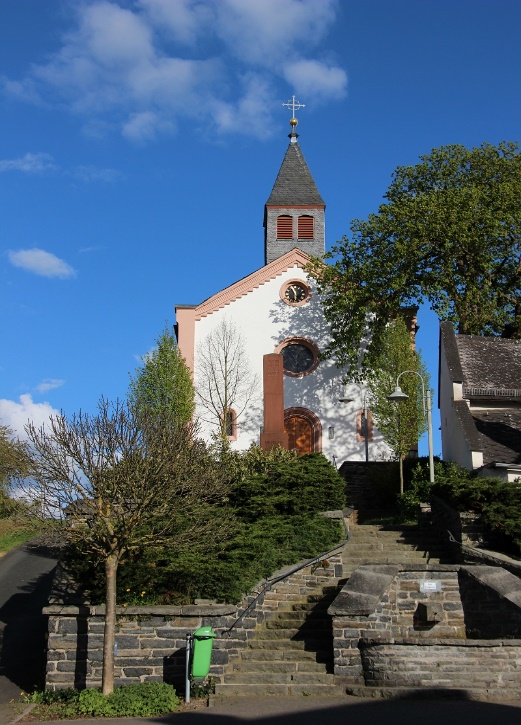 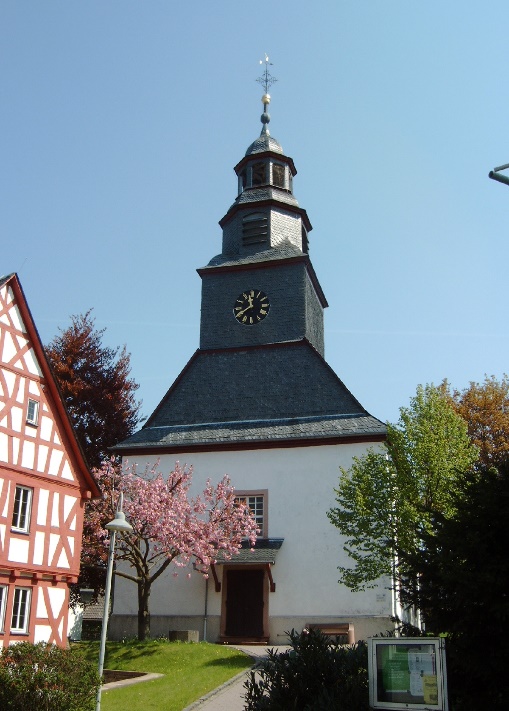 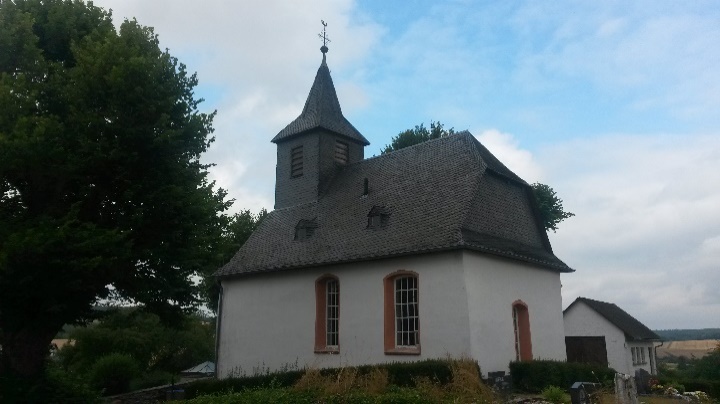 Verabschiedung von Pfarrer Thomas Hesselam 28.November 2021 um 14:00 Uhrin der Rauschpennhalle MerzhausenPosaunenchor: „Hymn“  von Jacob de Haan *Begrüßung: Erhard Reuter / Kirchenvorstand*          		Geistliches Wort zum 1. Advent   Pfr.Thomas HesselPosaunenchor: „Macht hoch die Tür“1.Macht hoch die Tür', die Tor' macht weit, - es kommt der Herr der Herrlichkeit,
ein König aller Königreich'; - ein Heiland aller Welt zugleich,der Heil und Segen mit sich bringt;  - derhalben jauchzt, mit Freuden singt:
Gelobet sei mein Gott, - mein Schöpfer reich von Rat.Schola:2.O wohl dem Land, o wohl der Stadt, - so diesen König bei sich hat!
Wohl allen Herzen insgemein, - da dieser König ziehet ein!
Er ist die rechte Freudensonn', - bringt mit sich lauter Freud' und Wonn'.
Gelobet sei mein Gott, - mein Tröster früh und spat.*VotumEingangswort: Nachdichtung des 24. PsalmsSündenbekenntnis - GnadenverkündigungEingangsgebet*Posaunenchor: „Adagio“ von Georg Philip Telemann*Schriftlesung: Matthäus 21; 1-9 Jesu Einzug in JerusalemNeueres Glaubensbekenntnis*Schola: „Wie soll ich dich empfangen“1.Wie soll ich dich empfangen - Und wie begegn' ich dir?
O aller Welt Verlangen, - O meiner Seelen Zier!
O Jesu, Jesu, setze - Mir selbst die Fackel bei,
Damit, was dich ergötze, - Mir kund und wissend sei.2.Dein Zion streut dir Palmen - Und grüne Zweige hin,
Und ich will dir in Psalmen - Ermuntern meinen Sinn.Mein Herze soll dir grünen - In stetem Lob und Preis
Und deinem Namen dienen, - So gut es kann und weiß.3.Was hast du unterlassen - Zu meinem Trost und Freud?
Als Leib und Seele saßen - In ihrem größten Leid,
Als mir das Reich genommen, - Da Fried und Freude lacht,
Da bist du, mein Heil, kommen - Und hast mich froh gemacht.Predigt: Pfr.Thomas Hessel - Jeremia 23;5-8 Der Herr unsere Gerechtigkeit*Schola: „Seht die gute Zeit ist nah“ *Ansprache Propst Oliver Albrecht: Matthäus 5; 14 Ihr seid das Licht der Welt,*Entpflichtung und Segensworte: Propst Oliver Albrecht, Pfrin. Kerstin Steinmetz, Dekan Michael Tönges-Braungart, ehem. KV Wolfgang Vaupel*Ansprache: Dekan Michael Tönges–Braungart*Posaunenchor: „Tochter Zion“Tochter Zion, freue dich! Jauchze laut, Jerusalem!
Sieh, dein König kommt zu dir! Ja, er kommt, der Friedensfürst.
Tochter Zion, freue dich! Jauchze laut, Jerusalem!*Fürbitten aus der GemeindeVater unser*Schola:Hosianna, Davids Sohn, sei gesegnet deinem Volk!
Gründe nun dein ew’ges Reich. Hosianna in der Höh’.
Hosianna, Davids Sohn, sei gesegnet deinem Volk!Hosianna, Davids Sohn, sei gegrüßet, König mild!
Ewig steht dein Friedensthron, du, des ew’gen Vaters Kind.
Hosianna, Davids Sohn, sei gegrüßet, König mild!Segen*BekanntmachungenPosaunenchor: „Geh unter der Gnade“Refr.: Geh unter der Gnade, 
geh mit Gottes Segen, 
geh in seinem Frieden, 
was auch immer du tust. 
Geh unter der Gnade, 
hör auf Gottes Worte, 
bleib in seiner Nähe, 
ob du wachst oder ruhst 

1.Alte Stunden, alte Tage, 
lässt du zögernd nur zurück, 
wohl vertraut wie alte Kleider 
sind sie dir durch Leid und Glück.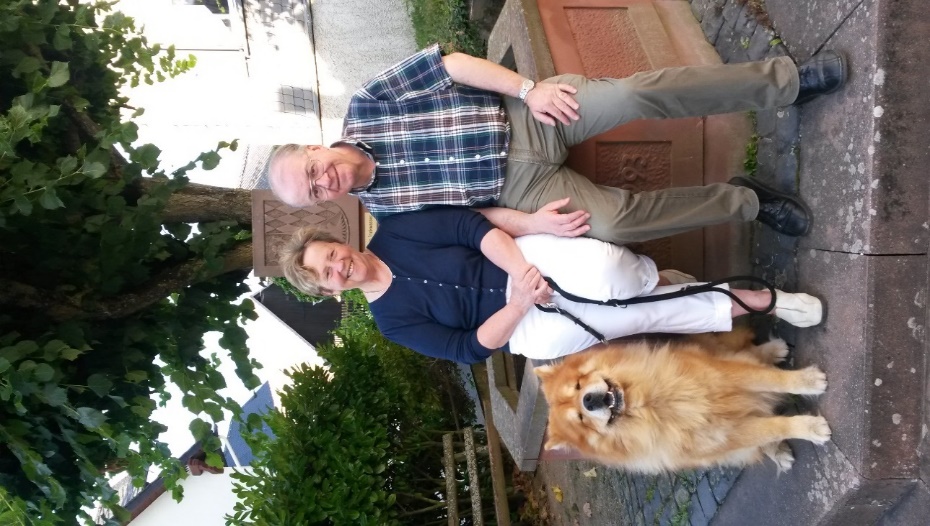 Refr.:Geh unter der Gnade……..

2.Neue Stunden, neue Tage 
zögernd nur steigst du hinein. 
Wird die neue Zeit dir passen 
ist sie dir zu gross  - zu klein.Refr.: Geh unter der Gnade…….Gelegenheit für Grußworte                          Segenswünsche aus der Gemeinde…………………………………………………………………………………………………………………………………………………………………………………………………….…………………………………………………………………………………………………………………………………………………………………………………………………….